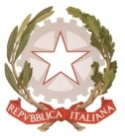 MINISTERO  DELL’ ISTRUZIONE, DELL’UNIVERSITA’, DELLA RICERCAUFFICIO SCOLASTICO REGIONALE PER IL LAZIOLICEO SCIENTIFICO STATALETALETE”Roma, 22/10/2019						Agli studenti	partecipanti alla    settimana bianca		Ai   Genitori interessatiAi Docenti accompagnatori								Alla    DSGA								Sito								CIRCOLARE  N. 272Oggetto: settimana bianca 26-31 gennaio – Viaggio.Si informa che, a causa dell’indisponibilità di Trenitalia, il viaggio verrà effettuato  con pullman forniti dall’agenzia affidataria del servizio, in regola con i requisiti previsti dalla legge.Si anticipa che  la partenza è fissata per il giorno 26/01/20 alle ore 07.00 in Viale Angelico angolo Via G. Camozzi. Si allega il programma definitivo del viaggio.	Referente per il Liceo Talete prof.ssa Maria Teresa Zampogna 							Il Dirigente Scolastico							Prof. Alberto Cataneo                     (Firma autografa sostituita a mezzo stampa 					                    Ai sensi dell’art.3 comma 2 del d.lgs. n.39/1993)